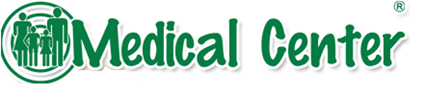 HARMONOGRAM SZKOLEŃ  we wrześniu   2020 r.Uwaga – szkolenia dla uczestników projektu i osób z otoczenia są obowiązkowe !!!Zgłoszenia przyjmuje rejestracja tel. 22 424 21 50e-mail: biuro.medicalcenter@gmail.comOTYŁOŚĆ – CENTRUM WSPARCIA DLA DZIECI Z OTYŁOŚCIĄ- szkolenie dla rodziców i opiekunów - RPMA.09.02.02-14-a246/18CHOROBY KRĘGOSŁUPA – TERAPIA DLA DZIECI Z CHOROBĄ KRĘGOSŁUPA - szkolenie dla rodziców i opiekunów - RPMA.09.02.02-14-a221/18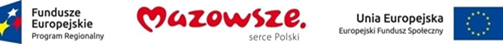 HARMONOGRAM SZKOLEŃ  we wrześniu   2020 r.„Cukrzyca jako choroba cywilizacyjna – diagnostyka , metody leczenia , opieka nad pacjentami ze stopą cukrzycową” Instytut Wiedzy „NZOZ Medical Center”  RPMA.09.02.02-14-8143/17Program szkoleniaDzienny Dom Opieki Medycznej – Medical Office s.c.  RPMA.09.02.02-14-B411/18„Senior w domu – opieka, dieta, rehabilitacja w życiu codziennym”Spotkanie odbędzie się 24.09.2020 r w godzinach 11:00 – 15:00  w DDOM w Warszawie przy ul. Wasilkowskiego 4 lok 104A, tel. 22 643 58 46e-mail: wasilkowskiego.medicalcenter@gmail.comUczestnicy szkolenia otrzymają  certyfikaty oraz materiały szkoleniowe.Zapisy na  spotkania edukacyjne prowadzi biuro DDOM .Uwaga – szkolenia dla uczestników projektu i osób z otoczenia są obowiązkowe !!!Zgłoszenia przyjmuje rejestracja. 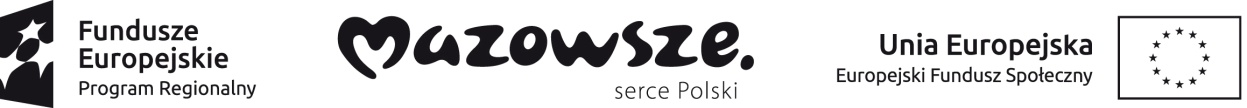 DATAGODZ.TEMATWYKŁADOWCA16.09.202019.00-19.20Ruch to zdrowie – jak i dlaczego ćwiczyć?Fizjoterapeuta mgr  Aleksandra Koman16.09.202019.20-19.50Dieta w leczeniu otyłości u dzieciDietetyk mgr Elżbieta Kolczyńska16.09.202019.50-20.30Znaczenie wsparcia psychologicznego w problemach zdrowotnych u dzieci w wieku szkolnym Psycholog mgr Marta Błachnio16.09.202020.30-21.00 Konsultacje indywidualneDATAGODZ.TEMATWYKŁADOWCA 30.09.202019.00-20.00Ruch to zdrowie- jak i dlaczego warto  ćwiczyć z dziećmi w domu?Fizjoterapeuta  mgr Magdalena Dworzańska30.09.202020.00-20.30Znaczenie wsparcia psychologicznego w problemach zdrowotnych u dzieci w wieku szkolnymPsycholog mgr Marta Błachnio30.09.202020.30-21.00 Konsultacje indywidualneGODZ.TEMATWYKŁADOWCA8:30 - 8:50Rejestracja uczestników9:00-10:30Cukrzyca – epidemiologia, patogeneza oraz leczenie. Insulinoterapia.Dr   Iwona Kozłowska –  diabetolog10.30-1.30 Rozpoznawanie, zapobieganie oraz leczenie objawowe w cukrzycymgr. Elżbieta Kolczyńska - dietetyk11.30-11:50PRZERWA KAWOWA11:50-13:00Leczenie ran przewlekłych  w zespole stopy cukrzycowej – warsztaty Renata Osęka Aspironix PolskaGODZ.TEMATWYKŁADOWCA11.00-11.30Zrozumieć starość- o starości z punktu widzenia fizjologiiPielęgniarka Justyna Grzywacz11.30-12.30Ruch w życiu codziennym Seniora – aspekty praktyczne, dobór sprzętu ortopedycznegoMgr fizjoterapii Marek Majczak12.30-13.00Przerwa13.00-14.00Codzienna dieta SenioraMgr Elżbieta Kolczyńska- dietetyk14.00-14.30Wsparcie psychologiczne dla rodzin i opiekunów Psycholog Beata Życińska14.30-15.00Opieka nad Seniorem w domu- aspekty praktyczne – Rola rodziny i opiekunówPielęgniarka Justyna Grzywacz